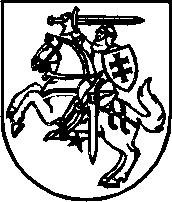 NACIONALINĖ ŠEIMOS TARYBA________________________________________________________________________________________________________________________MIŠRIU (NUOTOLINIU IR FIZINIU) BŪDU  TARYBOS POSĖDŽIO DARBOTVARKĖ2023 m. sausio 27 d.15 val.Apsikeitimas aktualiomis naujienomis;Nacionalinės šeimos tarybos kalendorinio 2023 m. veiklos plano tvirtinimas;LR Vyriausybės nutarimo „Dėl mokymo lėšų apskaičiavimo, paskirstymo ir panaudojimo tvarkos aprašo patvirtinimo“ pakeitimo“ aptarimas (pranešėja: Jolanta Lipkevičienė, Indrė Pavinkšnienė);Valstybės pažangos strategijos „Lietuva 2050” dokumento aptarimas;Kandidatūros teikimo „Už nuopelnus Lietuvai“ apdovanojimo aptarimas;Kiti klausimai.Pirmininkė                                                                  Ramunė Jurkuvienė